附件4中山火炬开发区“瞪羚”企业资金申报表                    年     月     日                    年     月     日                    年     月     日                    年     月     日企业名称（公章）企业地址高企证书编号发明专利授权数发明专利授权数发明专利授权数发明专利授权数法定代表人联系方式联系方式联系方式联系方式经办人联系方式联系方式联系方式联系方式企业近二年主要经济指标企业近二年主要经济指标企业近二年主要经济指标企业近二年主要经济指标企业近二年主要经济指标企业近二年主要经济指标企业近二年主要经济指标企业近二年主要经济指标企业近二年主要经济指标年度年年年年年年年年销售收入（万元）企业近二年销售收入复合增长率：注：近二年销售收入复合增长率=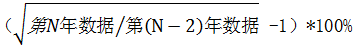 企业近二年销售收入复合增长率：注：近二年销售收入复合增长率=企业近二年销售收入复合增长率：注：近二年销售收入复合增长率=企业近二年销售收入复合增长率：注：近二年销售收入复合增长率=企业近二年销售收入复合增长率：注：近二年销售收入复合增长率=企业近二年销售收入复合增长率：注：近二年销售收入复合增长率=企业近二年销售收入复合增长率：注：近二年销售收入复合增长率=企业近二年销售收入复合增长率：注：近二年销售收入复合增长率=企业近二年销售收入复合增长率：注：近二年销售收入复合增长率=企业近三年平均研发投入强度（三年研发投入总和/三年销售收入总和）企业近三年平均研发投入强度（三年研发投入总和/三年销售收入总和）企业近三年平均研发投入强度（三年研发投入总和/三年销售收入总和）企业近三年平均研发投入强度（三年研发投入总和/三年销售收入总和）企业近三年平均研发投入强度（三年研发投入总和/三年销售收入总和）企业近三年平均研发投入强度（三年研发投入总和/三年销售收入总和）企业近三年平均研发投入强度（三年研发投入总和/三年销售收入总和）企业近三年平均研发投入强度（三年研发投入总和/三年销售收入总和）企业近三年平均研发投入强度（三年研发投入总和/三年销售收入总和）年度年度  年  年年年年年年研发投入（万元）研发投入（万元）企业近三年平均研发投入强度：企业近三年平均研发投入强度：企业近三年平均研发投入强度：企业近三年平均研发投入强度：企业近三年平均研发投入强度：企业近三年平均研发投入强度：企业近三年平均研发投入强度：企业近三年平均研发投入强度：企业近三年平均研发投入强度：区属总公司意见专家评审意见区经科局意见区管委会审批意见填报人：手机：手机：手机：